Summary of Legislation: Proposed Intro. No. 663-A would amend the New York City Human Rights Law (HRL) for gender-based harassment claims by extending the statute of limitations for filing such claims under the HRL from one year to three years.Effective Date: This local law takes effect immediately.Fiscal Year In Which Full Fiscal Impact Anticipated: Fiscal 2019Fiscal Impact Statement:Impact on Revenues: It is estimated that Proposed Intro. No. 663-A would have no impact on revenues.Impact on Expenditures: It is estimated that Proposed Intro. No. 663-A would have no impact on expenditures. Source of Funds to Cover Estimated Costs: N/ASources of Information:  New York City Council Finance Division				New York City Commission on Human RightsEstimate Prepared by:	Sheila D. Johnson, Financial AnalystEstimate Reviewed by:	Regina Poreda Ryan, Deputy Director				Rebecca Chasan, Counsel				Eisha Wright, Unit HeadLegislative History:  This legislation was introduced as Intro. No. 663 by the Council on March 7, 2018 and was referred to the Committee on Civil and Human Rights (Committee). The Committee considered the legislation at a hearing on February 28, 2018, and the legislation was laid over. The legislation was subsequently amended and the amended version of the legislation, Proposed Intro. No. 663-A, will be voted on by the Committee on April 9, 2018. Upon successful vote of the Committee, Proposed Intro. No. 663-A will be submitted to the full Council for a vote on April 11, 2018.Date Prepared: April 6, 2018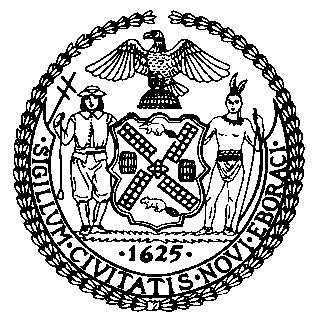 The Council of the City of New YorkFinance DivisionLatonia Mckinney, DirectorFiscal Impact StatementProposed Intro. No. 663-ACommittee:  Civil and Human RightsTitle:  A Local Law to amend the administrative code of the city of New York, in relation to the statute of limitations for filing certain harassment claims arising under the city human rights law.Sponsor:  By Council Members Rosenthal, Rose, Adams Chin and PowersEffective FY18FY SucceedingEffective FY19Full Fiscal Impact FY19Revenues (+)$0$0$0Expenditures (-)$0$0$0Net$0$0$0